Flower Dissection PrelabMatch the part of the flower to its description:The outer parts of the flower (often green and leaf-like) that enclose a developing bud. The parts of a flower that are often conspicuously colored. The pollen producing part of a flower, usually with a slender filament supporting the anther. The part of the stamen where pollen is produced. The ovule producing part of a flower. The ovary often supports a long style, topped by a stigma. The mature ovary is a fruit, and the mature ovule is a seed.The part of the pistil where pollen germinates. The enlarged basal portion of the pistil where ovules are produced.The long tube that protects pollen as it travels to the ovaryi) Pistil 		ii) Petal		iii) Sepal	iv) Anther	v) Stamen	vi) Stigma	         vii) Ovary	viii) Style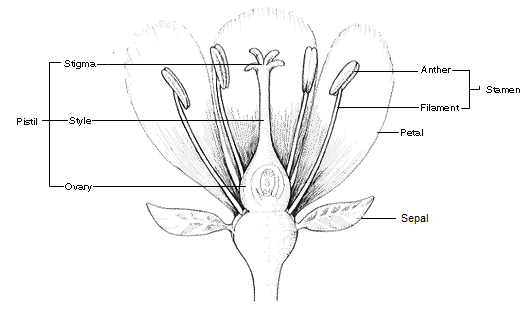 